Animal Rescue Coalition - Volunteer Application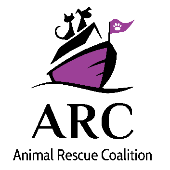 6320 Tower Lane Sarasota FL 34240 – (941) 957-1955 – www.arcsrq.orgName: _______________________________________________ Date: ___________________Address: ______________________________________________________________________Phone Number: _______________________ Alt. Phone Number: ________________________Email Address: _________________________________________________________________(***Please Note: Email is our main method of contact for volunteers. Your email will be used to communicate scheduling, updates, and volunteer news.)Why are you interested in volunteering?        Personal Interest         Community Service Hours        Court Ordered Community ServicePlease describe why you want to be a volunteer at Animal Rescue Coalition. ________________ __________________________________________________________________________________________________________________________________________________________________________________________________________________________________________Age:        18 or older          under 18   *If under 18, please provide parent/guardian’s information below.Parent/Guardian Name: _________________________________________________________ Parent/Guardian Phone Number:  _____________ Parent/Guardian Alt. Number:  ____________Parent/Guardian Signature: _______________________________________________________Please provide us with at least one Emergency Contact (Name and Phone Number): _____________________________________________________________________________________________________________________________________________________________________Have you ever worked or volunteered at Animal Rescue Coalition previously? ______________Have you ever received services from Animal Rescue Coalition? _________________________Please tell us about your relevant educational, employment, or volunteering background. ____________________________________________________________________________________________________________________________________________________________________________________________________________________________________________________________________________________________________________________________________________Does your employer have any of the following? Please check all that apply.       Program for Volunteering           Donation Matching Program       Grant Preference to Organizations at Which Employees Volunteer             None of TheseHow did you hear about Animal Rescue Coalition? __________________________________________________________________________________________________________________Which volunteer opportunities are you most interested in? _______________________________ ____________________________________________________________________________________________________________________________________________________________Do you speak any other languages?_________________________________________________Do you have any special needs or restrictions that we should be aware of? __________________ ____________________________________________________________________________________________________________________________________________________________All volunteer positions will require a background check.  Please state whether you have been arrested and if so, the dates, charges and outcome of that arrest. __________________________________________________________________________________________________________________________________________________________________________________________________________________________________________All volunteers may be submitted to random drug testing at the discretion of Animal Rescue Coalition. Do you agree to submit to random testing during your volunteer hours? ____________Signature: ___________________________________________ Date: ____________________